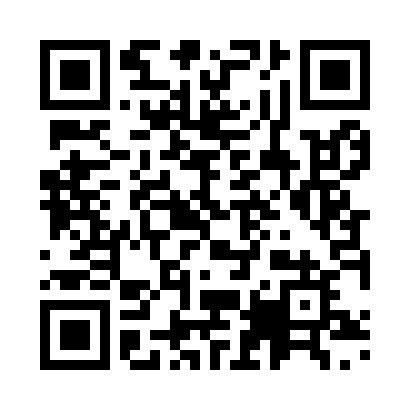 Prayer times for Oshakati, NamibiaMon 1 Jul 2024 - Wed 31 Jul 2024High Latitude Method: NonePrayer Calculation Method: Muslim World LeagueAsar Calculation Method: ShafiPrayer times provided by https://www.salahtimes.comDateDayFajrSunriseDhuhrAsrMaghribIsha1Mon6:117:291:014:116:347:472Tue6:117:291:014:116:347:473Wed6:127:291:024:126:347:474Thu6:127:291:024:126:357:485Fri6:127:291:024:126:357:486Sat6:127:291:024:136:357:487Sun6:127:291:024:136:367:488Mon6:127:291:024:136:367:499Tue6:127:291:034:136:367:4910Wed6:127:291:034:146:377:4911Thu6:127:291:034:146:377:4912Fri6:127:291:034:146:377:5013Sat6:127:291:034:156:387:5014Sun6:127:291:034:156:387:5015Mon6:127:281:034:156:387:5016Tue6:127:281:034:156:397:5117Wed6:127:281:034:166:397:5118Thu6:127:281:044:166:397:5119Fri6:117:281:044:166:407:5120Sat6:117:281:044:166:407:5221Sun6:117:271:044:176:407:5222Mon6:117:271:044:176:417:5223Tue6:117:271:044:176:417:5224Wed6:117:271:044:176:417:5325Thu6:117:261:044:186:427:5326Fri6:107:261:044:186:427:5327Sat6:107:261:044:186:427:5328Sun6:107:251:044:186:427:5429Mon6:107:251:044:186:437:5430Tue6:097:241:044:196:437:5431Wed6:097:241:044:196:437:54